 KategorieAktuelle DatenArt der Einrichtung oder des Angebots / KategorieName der EinrichtungTräger der EinrichtungStraße, Hausnummer, PLZBezirkOrtshinweis (Hinterhof, 3.OG …)VerkehrsanbindungAnsprechpersonTelefonwährend der Öffnungszeiten Name und Kontakt Leitung(wird nicht veröffentlicht!)MailWebAngebot von-bis ganzjährig    von: bis:                       Geöffnet an WochentagenMo        Di        Mi         Do       Fr        Sa        So Öffnungszeiten je Wochentag (von-bis)Nur für NÜ & NCLetzter Einlass um:_______ Uhr / Kälte- und Wärmebusse bis: _______ UhrAnzahl der Plätze:Frauen:   	 Männer: 	   Divers:	 Gesamt:Ist das Angebot kostenfrei?Tiere erlaubt    barrierearm    Hygiene    Bekleidung    Medizinische Hilfe   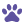 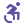 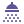 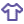 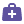 Beratung     Essen     Jugendliche     drogengebrauchend     mobile Hilfe   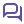 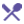 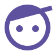 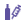 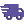 Tiere erlaubt    barrierearm    Hygiene    Bekleidung    Medizinische Hilfe   Beratung     Essen     Jugendliche     drogengebrauchend     mobile Hilfe   Beschreibung/ Besonderheiten/ Ergänzende Hinweise/ Offenheit für besondere Zielgruppen 